Kennesaw State University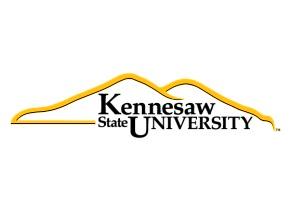 Kennesaw Office of Undergraduate Admissions |3391 Town Point Dr., MD 9111, Suite 1000 |Kennesaw, GA 30144| Phone: (770) 423-6300   Marietta Office of Undergraduate Admissions| 1100 South Marietta Parkway | Suite 169 | Marietta, GA 30060 | Phone: 770-423-6300First Year Admission Requirements and Information:Undergraduate Fields of Study:   K = Kennesaw Campus    |      M = Marietta Campus      |      O = Online      | H = Online, Onsite blend of courses.Accounting (K)African & African Diaspora Studies (K)Anthropology (K)Apparel Textile Technology (M)Applied Computer Science (K)Applied Science in Information Technology (O)Architecture (M)Art (K)Art Education (K)Art History (K)Asian Studies (K)Biochemistry (K)Biology (K)Chemistry (K)Civil Engineering (M)Computational & Applied Mathematics (M)Computer Engineering (M) Computer Game Design & Development (M)Computer Science (M)Construction Engineering (M)Construction Management (M)Criminal Justice (K, O)Cybersecurity (O)Dance (K)Digital Animation (K)Early Childhood Education (K)Economics (K)Electrical Engineering (M)Electrical Engineering Technology (M)Elementary Education (K)English (K)English Education (K)Entrepreneurship (K)Environmental Engineering (M)Environmental Science (K)Exercise Science (K)Finance (K)Geographic Information Science (K)Geography (K, O)Health and Physical Education (K)History (K)History Education (K)Hospitality Management (K, O)Human Services (K)Industrial & Systems Engineering (M)Information Security & Assurance (H, O)Information Systems (K)Information Technology (M, O)Integrative Studies (K, O)Interactive Design (M)International Affairs (K)International Business (K)Journalism & Emerging Media (K)Management (K, O)Manufacturing Operations (M, O)Marketing (K, O)Mathematics (M)Mathematics Education (K)Mechanical Engineering (M)Mechanical Engineering Technology (M)Mechatronics Engineering (M)Media & Entertainment (K)Middle Grades Education (K)Modern Language & Culture (K)Music (K)Music Education (K)Music Performance (K)Nursing (K)Organization & Professional Communication (K)Philosophy (K)Physics (M)Political Science (K, O)Professional Sales (K)Psychology (k, O)Public Health Education (K)Public Relations (K)Science Education (K)Secondary Education (K)Sociology (K, O)Software Engineering (M)Sport Management (K)Supply Chain Logistics (M, O)Surveying & Mapping (M)Technical Communication (M)Theatre & Performance Studies (K) For more information, visit www.kennesaw.edu/admissions. Key:* Statistics calculated and provided by Parchment.com based on the 2020-2021 Application Year**Statement taken directly from the Kennesaw State University Office of Undergraduate Admissions WebpagePrecautionary Statement:  Though the Grayson High School College and Career Center aims to provide accurate and up to date college admissions information, we understand that the presented numerical figures and guidance statements obtained from college and universities and other unaffiliated resources are subject to change, and are solely a reflection of past admittance.  Therefore, we strongly encourage you to take a proactive approach to your academic future by conducting further personal research in determining your next step.REVISED 8-21-20GPAMinimum of 2.5  (Average GPA for admitted student 3.22)(As calculated by Kennesaw State University, using only the College Preparatory Coursework. This GPA is calculated using a 4 point scale. AP and IB classes are not weighted differently.)Minimum of 2.5  (Average GPA for admitted student 3.22)(As calculated by Kennesaw State University, using only the College Preparatory Coursework. This GPA is calculated using a 4 point scale. AP and IB classes are not weighted differently.)ACT/SAT RequirementsACTComposite: Minimum of 20*Average English Sub Score:  18*Average Math Sub Score:  18SAT   Combined Verbal and Math: Minimum of 1030*Average Math Section Score: 490*Average Evidence Based Reading & Writing:  500AP Recommendation**Kennesaw State University Honors Advanced Placement (AP) credit for certain classes in which an equivalent is offered and for which the required AP test score is achieved. For details on the scores required and course equivalencies view the web page listed below**Additionally, KSU will consider subject area CLEP and IB test scores for advanced standing credits. High school Dual Enrollment is also another option for earning college courses. Please review the catalog for details regarding eligibility and procedures.**Kennesaw State University Honors Advanced Placement (AP) credit for certain classes in which an equivalent is offered and for which the required AP test score is achieved. For details on the scores required and course equivalencies view the web page listed below**Additionally, KSU will consider subject area CLEP and IB test scores for advanced standing credits. High school Dual Enrollment is also another option for earning college courses. Please review the catalog for details regarding eligibility and procedures.#of Applicants*15,691*15,691# Admitted*11,803*11,803Acceptance Rate*75%*75%Average Yearly Cost of Attendance (COA)This is a 2020-2021 COA table for First-Year Undergraduate and assumes full-time enrollment (at least 12 course credits in a given semester)Does not include other miscellaneous expenses